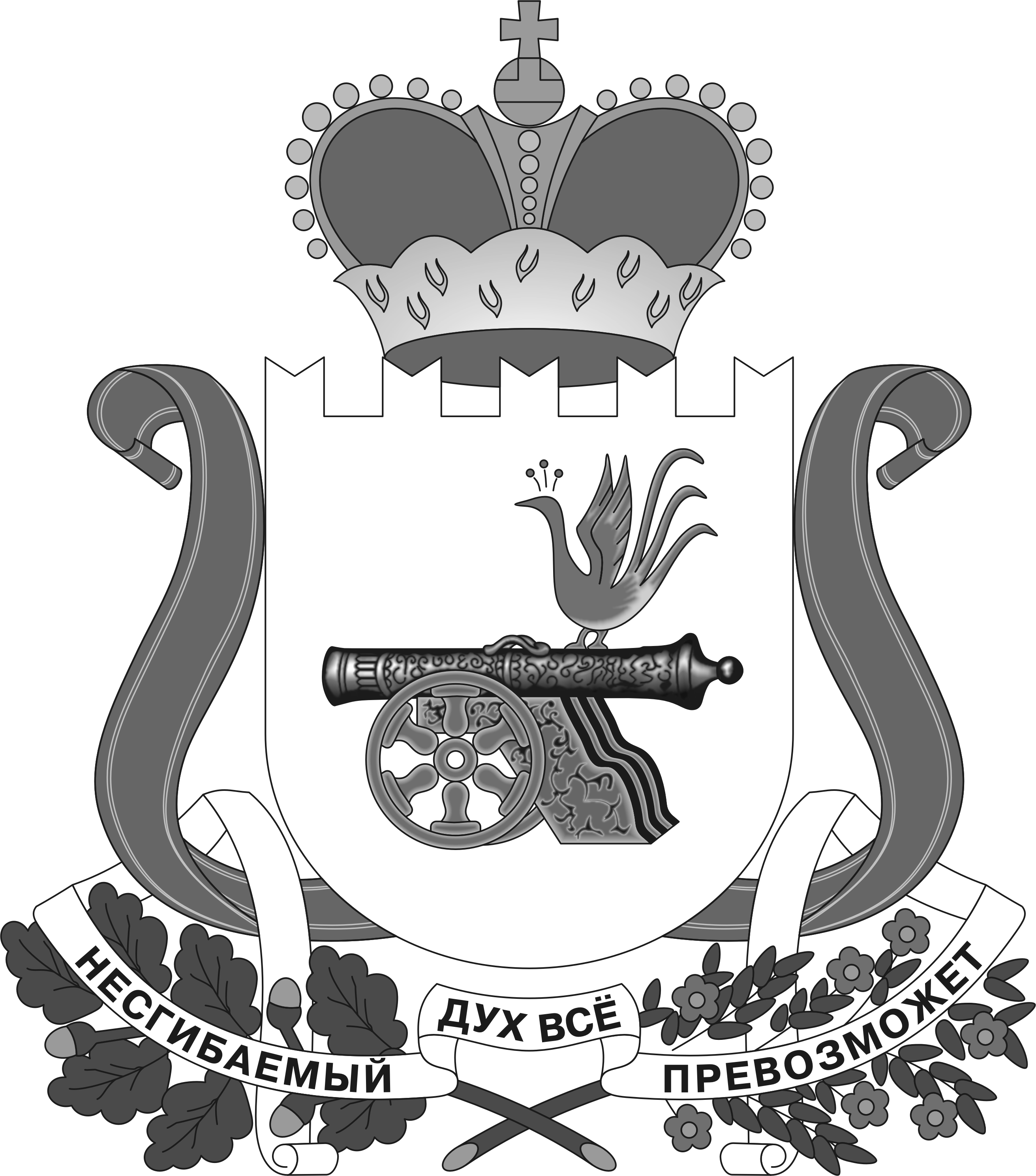 АДМИНИСТРАЦИЯШАТАЛОВСКОГО СЕЛЬСКОГО ПОСЕЛЕНИЯПОЧИНКОВСКОГО РАЙОНА СМОЛЕНСКОЙ ОБЛАСТИПОСТАНОВЛЕНИЕот  13 ноября 2015года                                                                № 4 В соответствии со ст.12.1 Федерального закона от 25.12.2008 № 273-ФЗ «О противодействии коррупции», Федеральным законом от 03.12.2012г. № 230-ФЗ «О контроле за соответствием расходов лиц, занимающих государственные должности, и иных лиц их доходам» Администрация Шаталовского сельского поселения Починковского района Смоленской области  п о с т а н о в л я е т:1. Утвердить прилагаемое Положение об ограничениях и обязанностях, налагаемых на лицо, замещающее муниципальную должность в органах местного самоуправления Шаталовского сельского поселения Починковского района Смоленской области.2. Контроль над  исполнением настоящего постановления оставляю за собой. Глава  муниципального образованияШаталовского сельского поселения                                           Починковского районаСмоленской области                                                                           Е.А.Зыкова                                         Приложение к постановлениюАдминистрации Шаталовскогосельского поселенияПочинковского районаСмоленской областиот 13 ноября 2015 года № 4ПОЛОЖЕНИЕ
об ограничениях, обязанностях, налагаемых на лицо, замещающее муниципальную должность в органах местного самоуправления Шаталовского сельского поселения Починковского района Смоленской областиНастоящее Положение определяет ограничения и обязанности,  установленные действующим законодательством о противодействии коррупции, налагаемые на лицо, замещающее муниципальную должность в органах местного самоуправления Шаталовского сельского поселения Починковского района Смоленской области (далее - лицо, замещающее муниципальную должность), в целях обеспечения публичности и открытости деятельности органов местного самоуправления Шаталовского сельского поселения Починковского района Смоленской области, совершенствования системы и структуры органов местного самоуправления Шаталовского сельского поселения Починковского района Смоленской области.Ограничения и обязанности, налагаемые на лицо, замещающее   муниципальную должность1. Лицо, замещающее муниципальную должность, не вправе замещать государственные должности Российской Федерации, государственные должности субъектов Российской Федерации, иные муниципальные должности, должности государственной или муниципальной службы, если иное не установлено федеральными законами.	2. Лицо, замещающее  муниципальную должность и осуществляющее свои полномочия на постоянной основе, не вправе:1) замещать другие должности в органах государственной власти и органах местного самоуправления;2) заниматься предпринимательской деятельностью лично или через доверенных лиц, участвовать в управлении хозяйствующими субъектами независимо от их организационно-правовых форм;3) заниматься другой оплачиваемой деятельностью, кроме преподавательской, научной и иной творческой деятельности. При этом преподавательская, научная и иная творческая деятельность не может финансироваться исключительно за счет средств иностранных государств, международных и иностранных организаций, иностранных граждан и лиц без гражданства, если иное не предусмотрено международными договорами Российской Федерации, законодательством Российской Федерации или договоренностями на взаимной основе федеральных органов государственной власти с государственными органами иностранных государств, международными или иностранными организациями;4) быть поверенными или иными представителями по делам третьих лиц в органах государственной власти и органах местного самоуправления, если иное не предусмотрено федеральными законами;5) использовать в неслужебных целях информацию, средства материально-технического, финансового и информационного обеспечения, предназначенные только для служебной деятельности;6) получать гонорары за публикации и выступления в качестве лица, замещающего государственную должность Российской Федерации, государственную должность субъекта Российской Федерации, должность главы муниципального образования, муниципальную должность, замещаемую на постоянной основе;7) получать в связи с выполнением служебных (должностных) обязанностей не предусмотренные законодательством Российской Федерации вознаграждения (ссуды, денежное и иное вознаграждение, услуги, оплату развлечений, отдыха, транспортных расходов) и подарки от физических и юридических лиц. Подарки, полученные в связи с протокольными мероприятиями, со служебными командировками и с другими официальными мероприятиями, признаются собственностью соответственно Российской Федерации, субъекта Российской Федерации или муниципального образования и передаются по акту в соответствующий государственный или муниципальный орган. Лицо, замещавшее  должность главы муниципального образования, муниципальную должность, замещаемую на постоянной основе, сдавшее подарок, полученный им в связи с протокольным мероприятием, со служебной командировкой и с другим официальным мероприятием, может его выкупить в порядке, устанавливаемом нормативными правовыми актами Российской Федерации;8) принимать вопреки установленному порядку почетные и специальные звания, награды и иные знаки отличия (за исключением научных и спортивных) иностранных государств, международных организаций, политических партий, иных общественных объединений и других организаций;9) выезжать в служебные командировки за пределы Российской Федерации за счет средств физических и юридических лиц, за исключением служебных командировок, осуществляемых в соответствии с законодательством Российской Федерации, по договоренностям государственных органов Российской Федерации, государственных органов субъектов Российской Федерации или муниципальных органов с государственными или муниципальными органами иностранных государств, международными или иностранными организациями;10) входить в состав органов управления, попечительских или наблюдательных советов, иных органов иностранных некоммерческих неправительственных организаций и действующих на территории Российской Федерации их структурных подразделений, если иное не предусмотрено международными договорами Российской Федерации, законодательством Российской Федерации или договоренностями на взаимной основе федеральных органов государственной власти с государственными органами иностранных государств, международными или иностранными организациями;11) разглашать или использовать в целях, не связанных с выполнением служебных обязанностей, сведения, отнесенные в соответствии с федеральным законом к информации ограниченного доступа, ставшие ему известными в связи с выполнением служебных обязанностей.3. Лицо, замещающее муниципальную должность, обязан представлять сведения о своих доходах, об имуществе и обязательствах имущественного характера, а также сведения о доходах, об имуществе и обязательствах имущественного характера своих супруг (супругов) и несовершеннолетних детей.4. Лицо, замещающее муниципальную  должность на постоянной основе, обязано ежегодно в сроки установленные для представления  сведений о доходах, об имуществе и обязательствах имущественного характера, представлять сведения о своих расходах, а также о расходах своих супруги (супруга) и несовершеннолетних детей по каждой сделке по приобретению земельного участка, другого объекта недвижимости, транспортного средства, ценных бумаг, акций (долей участия, паев в уставных (складочных) капиталах организаций), если сумма сделки превышает общий доход данного лица и его супруги (супруга) за три последних года, предшествующих отчетному периоду и об источниках получения средств за счет которых совершены эти сделки.5. Лицо, замещающее муниципальную должность, обязано принять меры по предотвращению и (или) урегулированию конфликта интересов, стороной которого он является. 6. Лицо, замещающее муниципальную должность  на постоянной основе, нарушившее ограничения и обязанности, установленные настоящим Положением, несет ответственность, предусмотренную федеральными конституционными законами, федеральными законами и иными нормативными правовыми актами Российской Федерации. Об утверждении Положения об ограничениях и обязанностях, налагаемых на лицо, замещающее  муниципальную должность в органах местного самоуправления Шаталовского  сельского поселения Починковского района Смоленской области